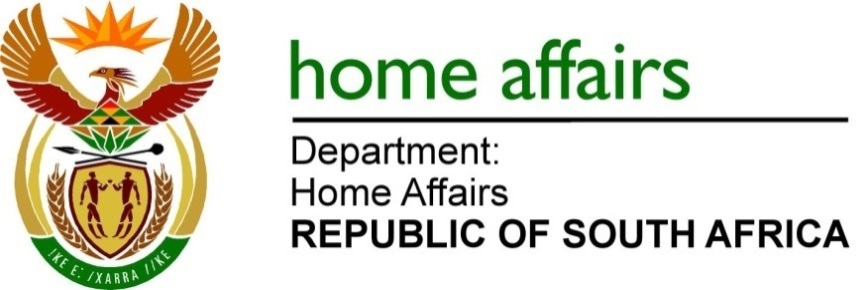 QUESTION FOR WRITTEN REPLYQUESTION NO. 404DATE OF PUBLICATION: FRIDAY, 25 FEBRUARY 2022INTERNAL QUESTION PAPER 4 – 2022399.	Ms H Ismail (DA) to ask the Minister of Home Affairs: [19] [Question submitted for oral reply now placed for written reply because it is in excess of quota (Rule 137(8))]:Whether teenage mothers who are not yet old enough to have an identity document are able to register their new-born babies using the teenage mother’s own birth certificate; if not, what is the position in this regard; if so, what are the details of the process that needs to be followed by teenage mothers?															NO453EREPLY: Teenage mothers of new-born babies are able to register the birth of their children under their names with the assistance of the biological parents or informants who should accompany them. At the Home Affairs front offices, the informant will be required to verify with their biometrics to confirm their identity and the online verification printout will be attached to the birth registration record for future confirmation of birth registration in the presence of an adult brought in by the teenage mother as a next of kin.END